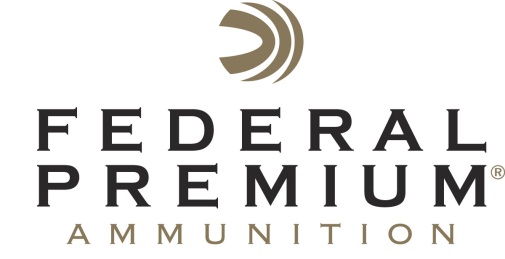  Contact: JJ ReichPublic Relations Specialist	763-323-3862FOR IMMEDIATE RELEASE 		 				    E-mail: pressroom@atk.comFederal Premium Breaks the 200-Yard Barrier with the Trophy Copper Muzzleloader Bullet and B.O.R. Lock MZ System Federal Premium® introduces the new Trophy® Copper Muzzleloader Bullet with the B.O.R. Lock MZ™ System. It provides 200-yard accuracy in a non-sabot bullet design that’s easy to load, scrubs fouling from the breech and ensures consistent seating. Attendees of the 2014 NRA Annual Meetings & Exhibits, held at the Indiana Convention Center in Indianapolis, Ind., April 25 through April 27, 2014, are encouraged to stop by the Federal Premium booth (#6152) to learn more. ANOKA, Minn. – April 24, 2014 – Federal Premium® will redefine modern in-line performance when it unveils the all-new Trophy® Copper Muzzleloader Bullet during the 2014 NRA Meetings & Exhibits event, April 24 through April 27. Its exclusive B.O.R. Lock MZ™ System provides 200-yard accuracy in a non-sabot bullet design that’s easy to load, scrubs fouling from the breech and ensures consistent seating. Federal Premium built the system around a polymer cup that is permanently attached to the bullet base. The force of ignition pushes the cup forward onto raised bands, called obturating ramps, along the bullet shank, expanding its diameter. This engages the rifling and seals the bore, optimizing velocity and accuracy. And because there’s no bulky sabot, required loading force averages about half that of most sabot bullets. The rear of the B.O.R. Lock MZ cup features a hard, fiber-reinforced polymer ring that scours fouling from the breech as the bullet is pushed into place. This decreases the need to clean between shots and makes it easy to seat the bullet at the exact same depth for every shot. Similar to other projectiles in the proven Trophy Copper line, the copper-alloy bullet features a polymer tip, with a deep, hollow cavity and skiving that allows for consistent, devastating expansion. The high ballistic coefficient also flattens trajectories and minimizes wind drift.The 2014 NRA Annual Meetings & Exhibits will be held at the Indiana Convention Center in Indianapolis, Ind., April 25 through April 27, 2014. Attendees are encouraged to stop by the Federal Premium booth (#6152) to learn more about the revolutionary new Trophy Copper Muzzleloader Bullet.New product materials are available in the Online Press Kit on the Trophy Copper Muzzleloader Bullet page. These materials include two print-ready articles, high-resolution photos and more. Part No. / Description / MSRPPMZ50TC1 / Trophy Copper, 50 caliber, 270 grain, 15-pack / $24.95For more on Federal Premium and its full line of products, visit www.federalpremium.com.